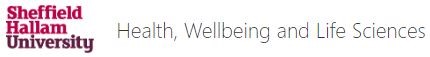 College of Health, Wellbeing and Life SciencesBSc Student Clinical Assessment Guidelines and Competency Profiles (Version 1 for use for cohorts 2019 onwards)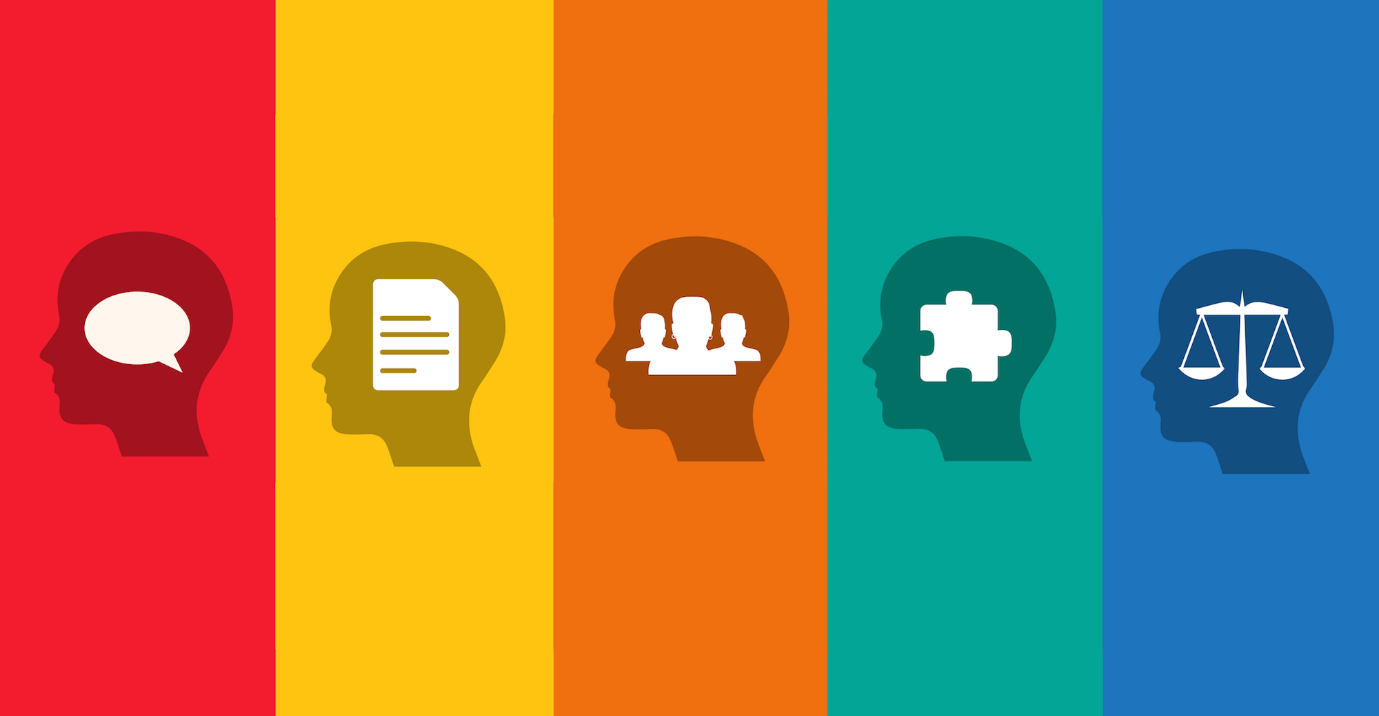 All information is found in your online student competency book which you will be required to share with your clincial department ATLAS site on pebblepad.This booklet is for information onlyContact informationWelcomeThis handbook aims to provide you with an overview of the expectations of you whilst in the clincial department. Although this covers your assessment requirements you should ensure you develop as a well-rounded, multi-professional, empathetic, effective, and efficient health care practitioner. An excellent Therapeutic Radiographer will ensure they are up to date and know the reasons why they are carrying out a task. Please do not be task orientated for your assessments but focus on skill development which will result in excelling in these modules. Your clinical assessments are split each year into a RONC Practice Placement module and RONC Competency to Practice module. RONC Practice Placement is your academic submission for clinical practice. RONC Competency to Practice is the clinical competency for your clincial practice. We will go into more detail on these modules throughout this booklet.This booklet is also available to download as well as other useful information from the SHU Radiotherapy Placement Website. https://www.shu.ac.uk/health-social-placements/profession-information/radiotherapy-and-oncologyYou should also revisit the Clinical BB site for each of the RONC Practice Placement modules where you will also find information on the RONC Competency to Practice module. BSc Programme design and structure (new programme)BSc Clinical assessment flowchart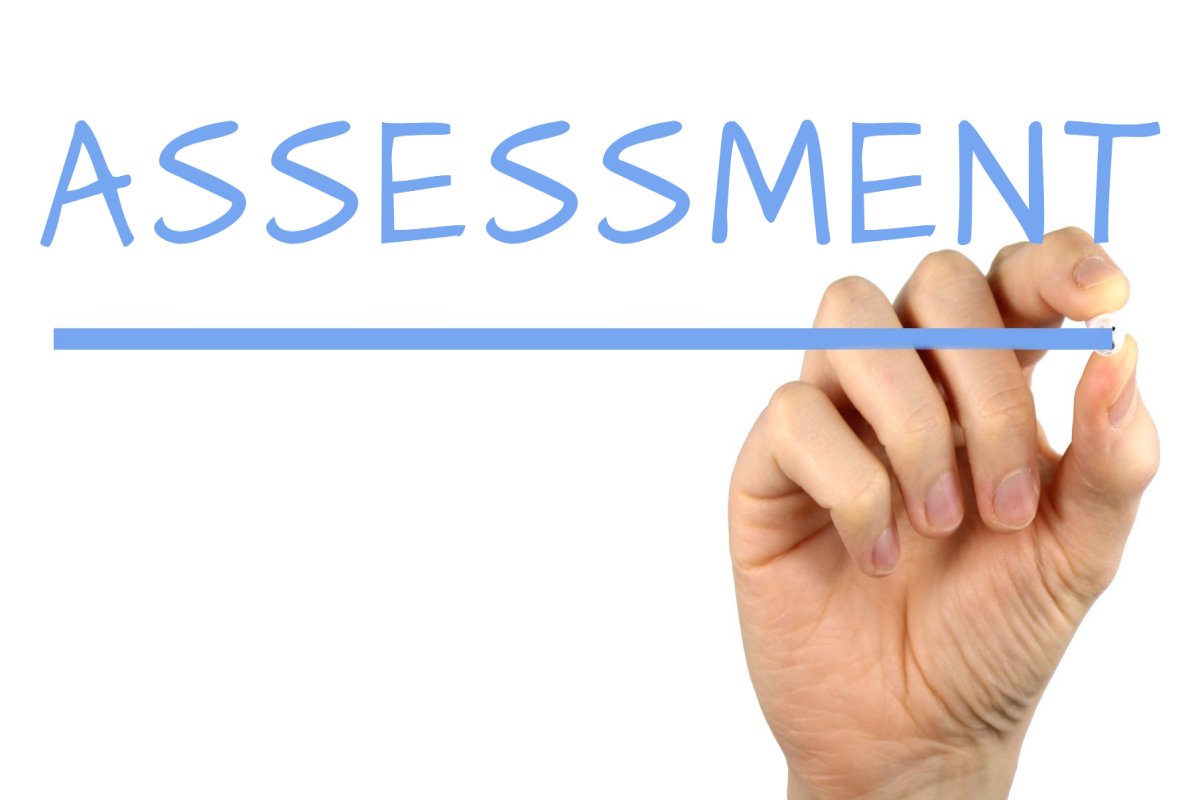 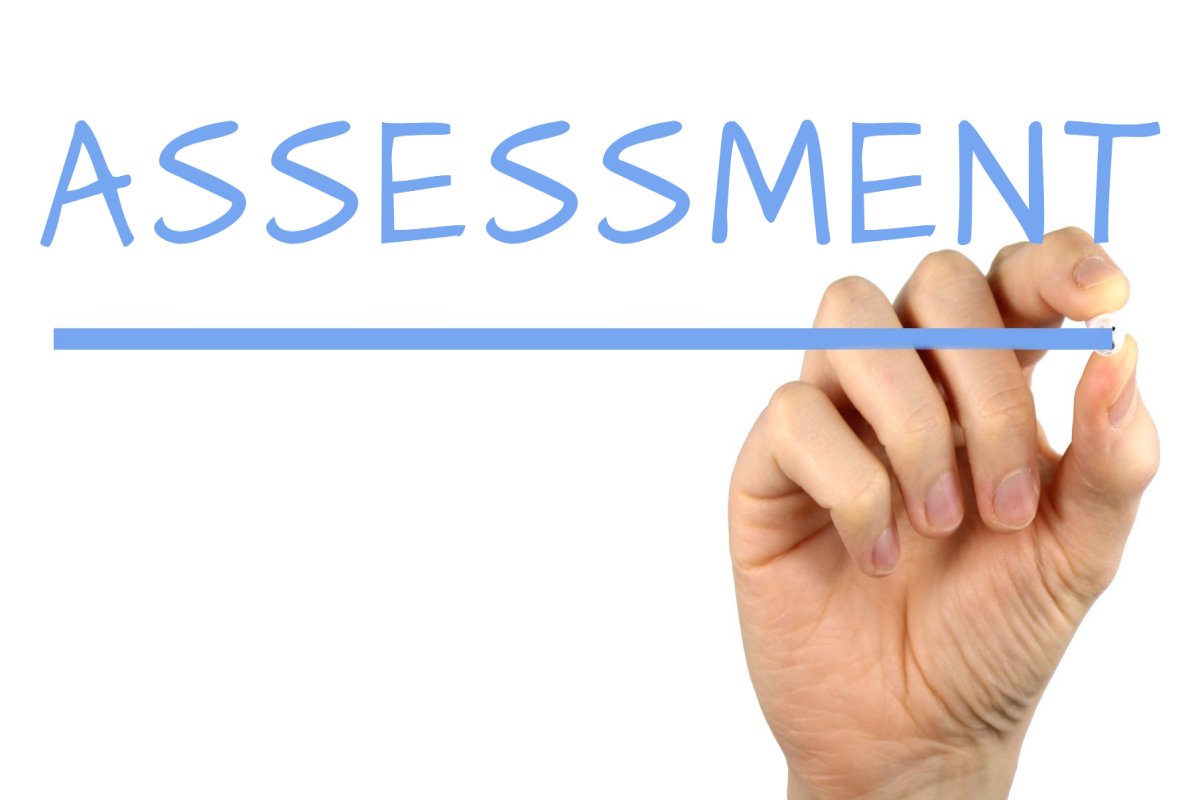 Year 1 (level 4)RONC Practice Placement 1: 20 CreditsCompletion of a 2000 word extended case studyRONC Competence for Practice 1 (Pass/Fail)Completion of professionalism profile (year 1)Year 2 (level 5)RONC Practice Placement 2:  20 credits Pivotal Incident Reflection (1500 words)Completion of 1 Practice viva (treatment) RONC Competence for Practice 2:  Pass/FailCompletion of 4 profiles (1 of which must be professionalism for year 2)  Year 3 (level 6)RONC Practice Placement 2:  20 credits A profile of EvidenceCompletion of 2 Practice viva's (treatment and pre-treatment) RONC Competence for Practice 2:  Pass/Fail Completion of all profiles RONC Practice Placement ModulesRONC Practice Placement AssessmentYear 1- Extended Case StudyFrom your clincial practice, you will be required to identify a suitable patient case study you have observed during your first year in clincial experience, and write a 2000-word case study on your chosen patientYear 2- Pivotal IncidentFrom practice you will be expected to identify a pivotal incident to your learning and reflect on this situation and the impact on you. This will be 1500 words and will be expected to follow a recognised reflective model.Year 2-Treatment VIVAThroughout the year you will collect 3 case examples (a variety of palliative, breast, chest or pelvis) that you will be able to discuss and present at the beginning of your VIVA. Your presentation will last not more than 15 minutes and you will then be asked questions for the remaining 45 minutes from a clinical assessor and a SHU RONC team member.Year 3- Profile of EvidenceAt the end of the year you will be expected to submit a 2000-word profile of evidence showing how you meet the HCPC standards for proficiency of a state registered Therapeutic Radiographer.Year 3- Treatment VIVAThroughout the year you will collect 3 case examples (breast, chest, pelvis or head and neck) that you will be able to discuss and present at the beginning of your VIVA. Your presentation will last not more than 15 minutes and you will then be asked questions for the remaining 45 minutes from a clinical assessor and a SHU RONC team member.Year 3- Pre-treatment VIVAThroughout the year you will collect 3 case examples (palliative, breast, chest, pelvis or head and neck) that you will be able to discuss and present at the beginning of your VIVA. Your presentation will last not more than 15 minutes and you will then be asked questions for the remaining 45 minutes from a clinical assessor and a SHU RONC team member.RONC Competency to Practice GuidanceRONC Competency to Practice 1Professionalism, Communication and Team Working: Year 1 (mandatory)RONC Competency to Practice 2Professionalism, Communication and Team Working: Year 2 (mandatory)Plus three of the Following ;Palliative TechniquesRadical Techniques: Chest Radical Techniques: PelvisRadical Techniques: Breast RONC Competency to Practice 3Professionalism, Communication and Team Working: Year 3Treatment VerificationRadical Techniques: Head & Neck Pre-treatment Techniques (Split into sites) Patient Information (Split into sites)Plus, the remaining competency from year 2 (palliative, breast, chest or pelvis)Profile BoxesCLINICAL COMPETENCY PROFILES  Summary of clinical competenciesProfessionalism, Communication & Team Working: Year 1This profile will be signed by the Placement Learning Tutor (PLT) or Practice Educator following a discussion with clinical staff at the end of the year. It will also consider all the mentors’ comments within the Placement Report Book over the course of the year.This profile considers the following activities:Good time keeping and attendance			Reliability & ResponsibilityAppropriate attire					Respect for patient & staffWorking effectively within the MDT			Maintaining patient confidentialityUse of professional language				Acceptance of constructive criticismMaintaining interpersonal boundariesPalliative Techniques*Only to be completed following a team discussionDirected Participation: Staff use a directive approach, imparting their knowledge and skills to you the student. Your participation is facilitated by staff and will require explanations and prompts as appropriate. Active Participation: You can assist and participate as a member of the team but still require some assistance from staff. You are building your confidence by being supported by staff resulting in reduced need for prompts. To achieve this level, you will require opportunities to be involved in technique delivery with continued feedback to support skills and confidence.   Supervised Practice Competence: You actively participate in the technique showing an appropriate level of clinical skills, prompting is minimal; you can recognise when there are possible issues and seek advice when appropriate. This section is completed based on team feedback as you will be required to demonstrate accurate and consistent performance.Once the profile is completed staff will ensure that you do not become complacent and ensure that you continue to develop your skills and knowledge.Radical Techniques: Chest*Only to be completed following a team discussion	Directed Participation: Staff use a directive approach, imparting their knowledge and skills to you the student. Your participation is facilitated by staff and will require explanations and prompts as appropriate. Active Participation: You can assist and participate as a member of the team but still require some assistance from staff. You are building your confidence by being supported by staff resulting in reduced need for prompts. To achieve this level, you will require opportunities to be involved in technique delivery with continued feedback to support skills and confidence.   Supervised Practice Competence: You actively participate in the technique showing an appropriate level of clinical skills, prompting is minimal; you are able to recognise when there are possible issues and seek advice when appropriate. This section is completed based on team feedback as you will be required to demonstrate accurate and consistent performance.Once the profile is completed staff will ensure that you do not become complacent and ensure that you continue to develop your skills and knowledge.Radical Techniques: Breast*Only to be completed following a team discussion	Directed Participation: Staff use a directive approach, imparting their knowledge and skills to you the student. Your participation is facilitated by staff and will require explanations and prompts as appropriate. Active Participation: You can assist and participate as a member of the team but still require some assistance from staff. You are building your confidence by being supported by staff resulting in reduced need for prompts. To achieve this level, you will require opportunities to be involved in technique delivery with continued feedback to support skills and confidence.   Supervised Practice Competence: You actively participate in the technique showing an appropriate level of clinical skills, prompting is minimal; you can recognise when there are possible issues and seek advice when appropriate. This section is completed based on team feedback as you will be required to demonstrate accurate and consistent performance.Once the profile is completed staff will ensure that you do not become complacent and ensure that you continue to develop your skills and knowledge.Radical Techniques: Pelvis*Only to be completed following a team discussion	Directed Participation: Staff use a directive approach, imparting their knowledge and skills to you the student. Your participation is facilitated by staff and will require explanations and prompts as appropriate. Active Participation: You can assist and participate as a member of the team but still require some assistance from staff. You are building your confidence by being supported by staff resulting in reduced need for prompts. To achieve this level, you will require opportunities to be involved in technique delivery with continued feedback to support skills and confidence.   Supervised Practice Competence: You actively participate in the technique showing an appropriate level of clinical skills, prompting is minimal; you can recognise when there are possible issues and seek advice when appropriate. This section is completed based on team feedback as you will be required to demonstrate accurate and consistent performance.Once the profile is completed staff will ensure that you do not become complacent and ensure that you continue to develop your skills and knowledge.Professionalism, Communication & Team Working: Year 2This profile will be signed by the PLT/ PE following a discussion with clinical staff at the end of the year. It will also consider all the mentors’ comments within the Placement Report Book over the course of the year.This profile considers the following activities:Good time keeping and attendance			Reliability & ResponsibilityAppropriate attire					Respect for patient & staffWorking effectively within the MDT			Maintaining patient confidentialityUse of professional language				Acceptance of constructive criticismMaintaining interpersonal boundariesRadical Techniques: Head & Neck *Only to be completed following a team discussion	Directed Participation: Staff use a directive approach, imparting their knowledge and skills to you the student. Your participation is facilitated by staff and will require explanations and prompts as appropriate. Active Participation: You can assist and participate as a member of the team but still require some assistance from staff. You are building your confidence by being supported by staff resulting in reduced need for prompts. To achieve this level, you will require opportunities to be involved in technique delivery with continued feedback to support skills and confidence.   Supervised Practice Competence: You actively participate in the technique showing an appropriate level of clinical skills, prompting is minimal; you are able to recognise when there are possible issues and seek advice when appropriate. This section is completed based on team feedback as you will be required to demonstrate accurate and consistent performance.Once the profile is completed staff will ensure that you do not become complacent and ensure that you continue to develop your skills and knowledge.Pre-treatment Techniques*Only to be completed following a team discussion	Directed Participation: Staff use a directive approach, imparting their knowledge and skills to you the student. Your participation is facilitated by staff and will require explanations and prompts as appropriate. Active Participation: You can assist and participate as a member of the team but still require some assistance from staff. You are building your confidence by being supported by staff resulting in reduced need for prompts. To achieve this level, you will require opportunities to be involved in technique delivery with continued feedback to support skills and confidence.   Supervised Practice Competence: You actively participate in the technique showing an appropriate level of clinical skills, prompting is minimal; you can recognise when there are possible issues and seek advice when appropriate. This section is completed based on team feedback as you will be required to demonstrate accurate and consistent performance.Once the profile is completed staff will ensure that you do not become complacent and ensure that you continue to develop your skills and knowledge.Patient Information*Only to be completed following a team discussion	Directed Participation: Staff use a directive approach, imparting their knowledge and skills to you the student. Your participation is facilitated by staff and will require explanations and prompts as appropriate. Active Participation: You can assist and participate as a member of the team but still require some assistance from staff. You are building your confidence by being supported by staff resulting in reduced need for prompts. To achieve this level, you will require opportunities to be involved in technique delivery with continued feedback to support skills and confidence.   Supervised Practice Competence: You actively participate in the information giving showing an appropriate level of clinical skills, prompting is minimal; you can recognise when there are possible issues and seek advice when appropriate. This section is completed based on team feedback as you will be required to demonstrate accurate and consistent performance.Once the profile is completed staff will ensure that you do not become complacent and ensure that you continue to develop your skills and knowledge.Professionalism, Communication & Team Working: Year 3This profile will be signed by the PLT/ PE following a discussion with clinical staff at the end of the year. It will also consider all the mentors’ comments within the Placement Report Book over the course of the year.This profile considers the following activities:Good time keeping and attendance			Reliability & ResponsibilityAppropriate attire					Respect for patient & staffWorking effectively within the MDT			Maintaining patient confidentialityUse of professional language				Acceptance of constructive criticismMaintaining interpersonal boundariesTreatment VerificationThis profile will be signed following a team discussion (Clinical staff & PLT) at the end of the year. It will consider all the mentors’ comments within the Placement Report Book over the course of the year.This profile considers the following activities:Patient IdentificationQuality Assurance checksDose calculations/checkingBasic image verification Treatment verification & switching onReferralIf you do not achieve a pass in your first attempt at completing the required competencies for that year you are entitled to have one additional refer attempt after the exam board. If you still do not achieve a pass at the refer attempt, you will fail the module, and this will result in your removal from the programme Please refer to your Clinical Module BB site if you require further clarification or contact the Module Leader.Enhancing the Quality of Your VIVAHints and Tips:Ensure you have detailed and accurate case studies to use for your VIVA. Ensure you have a variety of patients to discuss. The more challenging the better.Gain as much feedback on your presentation as possibleMake your presentation personable to your own clincial experiencesPractice with friends and family to ensure you do not rush and you complete the presentation in the allocated time. Include or take in appropriate props/images. Images may assist in demonstrating your knowledge and understanding.If you struggle to answer a particular question, where appropriate, you may draw a diagram to assist in your explanation.We would not expect the VIVA to last longer than one hourBe sure to refer to the assessment criteria when preparing and conducting the VIVAYou may take in your presentation notesWhat's Expected from You Prior to your VIVA?A list of available dates and times will be provided to your cohort 3 weeks before the VIVA assessment window. Assessment slots are allocated on a first come first served basis.  It is your responsibility to email the PLT with your preferred assessment slot, this will be confirmed with a meeting request, please ensure you reply to this request. If you do not achieve a pass in your first attempt at completing the viva(s) for that year you are entitled to have one additional refer attempt after the exam board.  This refer attempt will be conducted by the same clinical assessor and SHU RONC academic and if successful your mark will be capped at 40%. If you still do not achieve a pass at the refer attempt, you will fail the module, and this will result in your removal from the programme. We advise you work on a selection of cases throughout the year in preparation for your VIVA. The VIVA will take no more than 1 hour.FeedbackAs part of the assessment process you will be given verbal and written feedback on your performance. This feedback should be made available to you within 1 week of completing the VIVA.This feedback should allow you to see where marks have been allocated using the assessment grid and how you could have improved. Feel free to ask for clarification if the feedback is not explicit enough. You should also look to use the feedback to help inform you of areas requiring development to focus on when you are working clinically. Remember to utilise your PLT and their experience prior to sitting another attempt. Moderation and Cross ModerationAs you will be assessed by a Clinical and academic member of staff this will ensure that your mark is moderated internally across the department. The presentation and the VIVA will be recorded to ensure the assessment can be moderated externally.Do not compare yourself to other students and other departments. Unless you are present in someone else's VIVA you are not able to draw conclusions or comparisons about the equity of a VIVA.Clincial Assessor Training and UpdatesAll clincial assessors will have attended a training session before commencing any VIVA’s. From then on clincial assessors will engage with assessor training every year to ensure their consistency. Every two years they must reapply for the assessment role to ensure they have engaged with the training and peer review. This will ensure a consistent and equitable approach to your assessment. SupportThe whole of the SHU RONC team and our clinical partners are here to support you throughout your clinical practice. Further information on the roles of Placement Learning Tutors (PLTs), Practice Educators (PE’s), Mentors and assessors can be found in the practice placement handbook.Should you require RESD or RRAA then please contact your module leader and Hallam help https://www.shu.ac.uk/myhallam/help-and-support in a timely manner.We wish you the best of luck with the programme and your clinical practice.GlossaryRONC- Radiotherapy and OncologyPLT- Placement Learning Tutor (academic staff)PE- Practice Educator (clinical staff)Mentor- Trained clinical staff member who will support your learning experiences and complete your placement report book and review your competency book.VIVA (Viva voce)- A professional discussion for assessmentClinical SiteNameContact DetailsProfessional Leader/ Year 2 BSc Course Leader/ PLT DerbyGemma Burke0114 225 5768g.burke@shu.ac.ukClinical Lead/ RONC PP2 and CP2 Module Leader/ PLT Middlesbrough and NewcastleMelanie Clarkson07876390628m.clarkson@shu.ac.ukAdmissions Tutor/ Year 1 BSc Course Leader/ PLT SheffieldJo McNamara0114 225 5589707880052171Joanna.mcnamara@shu.ac.uk PLT LincolnSheela Macwan0114 225 557307876390478s.m.macwan@shu.ac.uk Year 3 and Pre reg MSc Course Leader/ PLT HullAlex Robinson0148 267 684607876390609a.robinson@shu.ac.ukPLT Nottingham and LeedsCath Holborn0114 225 231007876390491c.holborn@shu.ac.uk PLT Leicester/ RONC PP1 and CP1Laura Binksl.binks@shu.ac.ukLearning OutcomesOutlineRONC Practice Placement 1 1. Explain and evaluate the Radiotherapy technique of a specific case from practice, 2. Explain and evaluate relevant psychological aspects of Radiotherapy patient care3. Critically reflect on your involvement within multi-professional care, demonstrating a holistic approach to service users.Academic Taught SessionsIntroduction to clinical education (overview of assessment process/induction package)Action Planning Reflective PracticeSocial Networking sites and Work EthicsPebblePAD Training SessionsPractice Competence Preparation Clinical Debriefing Clinical Placement LearningAppropriately apply terminology associated with pathology, oncology, simple radiotherapy techniques, patient care and patient managementEmploying safe working practices in general and with ionising radiation’s in particularTake an active role in the safe delivery of radiotherapy techniques including patient and equipment manipulation commensurate with placement opportunities Identify and demonstrate understanding of the safe use of controls and accessory equipment utilised on the relevant equipmentApply a sound knowledge of surface and radiographic anatomy (including cross sectional anatomy)Emergency procedures and locate, identify and demonstrate understanding of the safe and correct use of emergency equipmentCorrectly identify and receive patients and communicate and interact effectively with patients and colleagues in a professional mannerDevelop an awareness of the appointment system and the way in which the department   integrates into the day to day running of the hospitalContribute to the production of a clinically acceptable beam direction shell and appreciate the patients' perspective of the impression processFollow departmental protocols on hygiene and the disposal of clinical wasteAccurately undertake and record simple treatment calculations using prescribed dataLearn from, with and about other health care disciplines relevant to the patient pathway RONC Competence for Practice 1 1. Demonstrate professional attitudes and behaviours expected for current stage of clinical training. 2. Begin to demonstrate the required practice competence in the localisation, planning, dose calculations, delivery and verification of a specified range of Radiotherapy techniques.Effective and efficient communication skills with staff, service users and carers.Application of the sound knowledge of surface and radiographic anatomy (including cross  sectional anatomy)Experience a variety of placements to aid skill development for qualificationDepartmental protocols on emergency procedures, hygiene, and the disposal of clinical wasteActing on feedback for skill development Working within departmental treatment protocols, IR(ME)R,IRR  SCoR code of conduct and HCPC standardsLearning OutcomesOutlineRONC Practice Placement 2 1. Discuss and evaluate a range of radiotherapy techniques using examples from practice.2. Discuss and evaluate psychological issues of oncology patients using examples from practice.3. Critically reflect on your involvement within multi-professional care, demonstrating a holistic approach to service users.Academic Taught SessionsFurther development of Practice Placement (overview of assessment process)Conflict ResolutionPreparation for cross site and elective placementsAdvanced Communication SkillsPebblePAD Training SessionsClinical debrief developing resilience Practice Placement LearningDemonstrate initiative and effective organisation skills in being actively involved in arranging your clinical learning experiencesDemonstrate knowledge and understanding of the information needs of patients undergoing a course of radiotherapy treatment Display a holistic approach to the care of the patient and/or the patients relatives/carers Take an active role in the delivery of radiotherapy techniques including patient and equipment manipulation commensurate with placement opportunities Accurately undertake and record all treatment calculations using prescribed dataLearning from, with and about other health care disciplines relevant to the patient pathway RONC Competence for Practice 2 1. Demonstrate professional attitudes and behaviours for current stage of clinical training2. Demonstrate the required practice competence in the localisation, planning, dose calculations, delivery and verification of a specified range of Radiotherapy techniques  Effective and efficient communication skills with staff, service users and carers.Application of the sound knowledge of surface and radiographic anatomy (including cross sectional anatomy)Experience a variety of placements to aid skill development for qualificationDepartmental protocols on emergency procedures, hygiene, and the disposal of clinical wasteActing on feedback for skill development Working within departmental treatment protocols, IR(ME)R, IRR  SCoR code of conduct and HCPC standardsLearning OutcomesOutlineRONC Practice Placement 31. Critically evaluate a range of Radiotherapy techniques using examples from practice2. Critically evaluate the relevant psychological issues relevant to a range of case examples3. Critically reflect on your involvement in multi-professional and holistic approaches to care and appraise your own professional development as you transition into practice.Academic Taught SessionsFurther development of practice placement (overview of assessment process)PebblePAD Training SessionsEmotional intelligenceService user involvementClinical Debriefing/ developing resilience Practice Placement LearningContinue to build upon current knowledge and clinical skillsDemonstrate initiative and effective organisation skills in being activity involved in arranging your clinical learning experiencesDemonstrate extensive knowledge on patient information requirementsExhibit a holistic approach to providing patient careParticipate in verification and image interpretationShow knowledge of the use of contrast agents in pre treatmentProduce and critique of a variety of Radiotherapy treatment plansParticipate in a number of different Quality Assurance testsLearning from, with and about other health care disciplines relevant to the patient pathwayRONC Competence for Practice 3 1. Demonstrate professional attitudes and behaviours expected for current stage of clinical training2. Demonstrate the required practice competence in the localisation, planning, dose calculations, delivery and verification of a specified range of Radiotherapy techniquesEffective and efficient communication skills with staff, service users and carers.Application of the sound knowledge of surface and radiographic anatomy (including cross sectional anatomy)Experience a variety of placements to aid skill development for qualificationDepartmental protocols on emergency procedures, hygiene, and the disposal of clinical wasteActing on feedback for skill development Working within departmental treatment protocols, IR(ME)R, SCoR code of conduct and HCPC standardsAssessment undertakenDirect Participation(Date signed)Active Participation(Date signed)Supervised Practice Competence (Date signed)Year 1Professionalism, Communication and Team Working: Year 1Year 2Palliative techniques Radical Techniques: Chest Radical Techniques: PelvisRadical Techniques: BreastProfessionalism, Communication and Team Working: Year 2Year 3Radical Techniques: Head & NeckPatient InformationPalliativeRadical: Head and NeckRadical: PelvisRadical: ChestRadical BreastPre-Treatment Pelvis ChestBreastHead and neckPalliative Professionalism, Communication and Team Working: Year 2Treatment VerificationDatePLT/ PE SignatureDirected ParticipationActive ParticipationSupervised Practice Competence*DateMentor SignatureDirected ParticipationActive ParticipationSupervised Practice Competence*DateMentor SignatureDirected ParticipationActive ParticipationSupervised Practice Competence*DateMentor SignatureDirected ParticipationActive ParticipationSupervised Practice Competence*DateMentor SignatureDatePLT/ PE   SignatureDirected ParticipationActive ParticipationSupervised Practice Competence*DateMentor SignatureDirected ParticipationActive ParticipationSupervised Practice Competence*PalliativePalliativePalliativePalliativeDateMentor SignatureRadical ChestRadical ChestRadical ChestRadical ChestDateMentor SignatureRadical PelvisRadical PelvisRadical PelvisRadical PelvisDateMentor SignatureRadical BreastRadical BreastRadical BreastRadical BreastDateMentor SignatureRadical Head and neckRadical Head and neckRadical Head and neckRadical Head and neckDateMentor SignatureDirected ParticipationActive ParticipationSupervised Practice Competence*PalliativePalliativePalliativePalliativeDateMentor SignatureRadical ChestRadical ChestRadical ChestRadical ChestDateMentor SignatureRadical PelvisRadical PelvisRadical PelvisRadical PelvisDateMentor SignatureRadical BreastRadical BreastRadical BreastRadical BreastDateMentor SignatureRadical Head and neckRadical Head and neckRadical Head and neckRadical Head and neckDateMentor SignatureDatePLT/ PE SignatureDateMentor Signature